BAYBURT -  GÜMÜŞHANE HAVALİMANI ÜSTYAPI TESİSLERİ VE MÜTEFERRİK İŞLER İNŞAATI İŞİ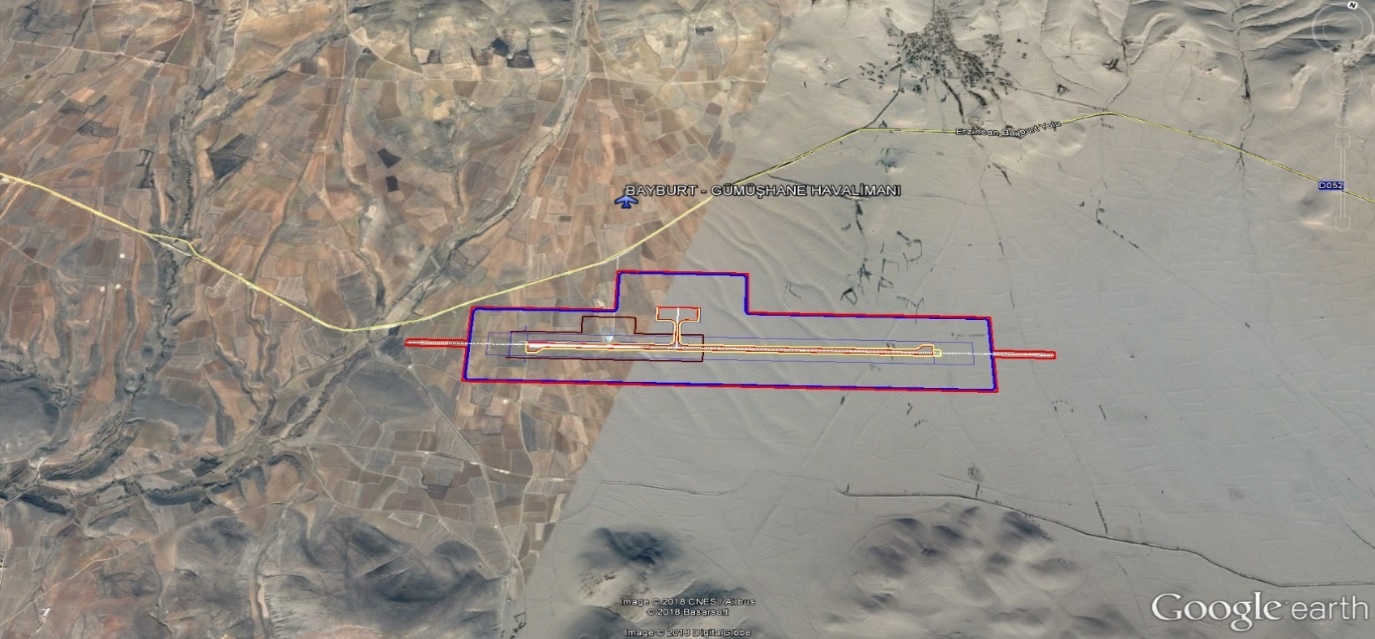 Konumu			: Gümüşhane’ye 67 km, Bayburt’a 47 km. mesafede Köse-Bayburt Karayolu üzerinde yer almaktadır.Proje Bedeli			: 1.771.400.000 TLSözleşme Bedeli		: 1.219.969.000 TLSözleşme Tarihi		: 26.07.2022Yer Teslim Tarihi		: 08.08.2022Teknik Özellikler		: 2.000.000 yolcu/yıl 17.000 m2 TerminalToplam 29.000 m2 Kapalı Alan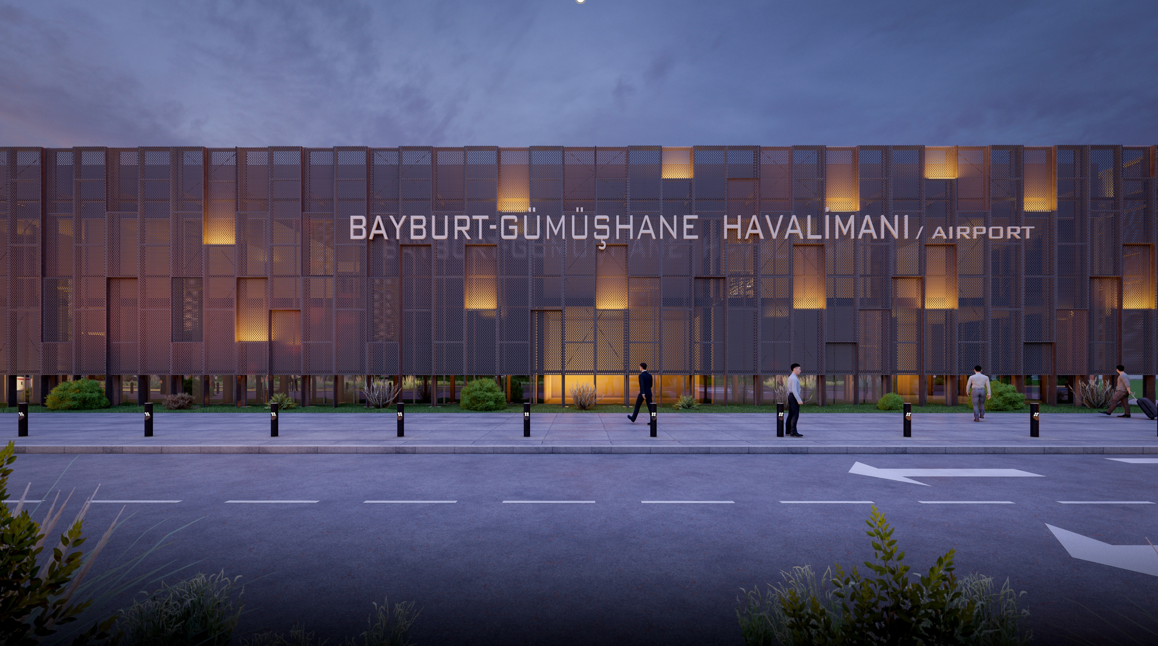 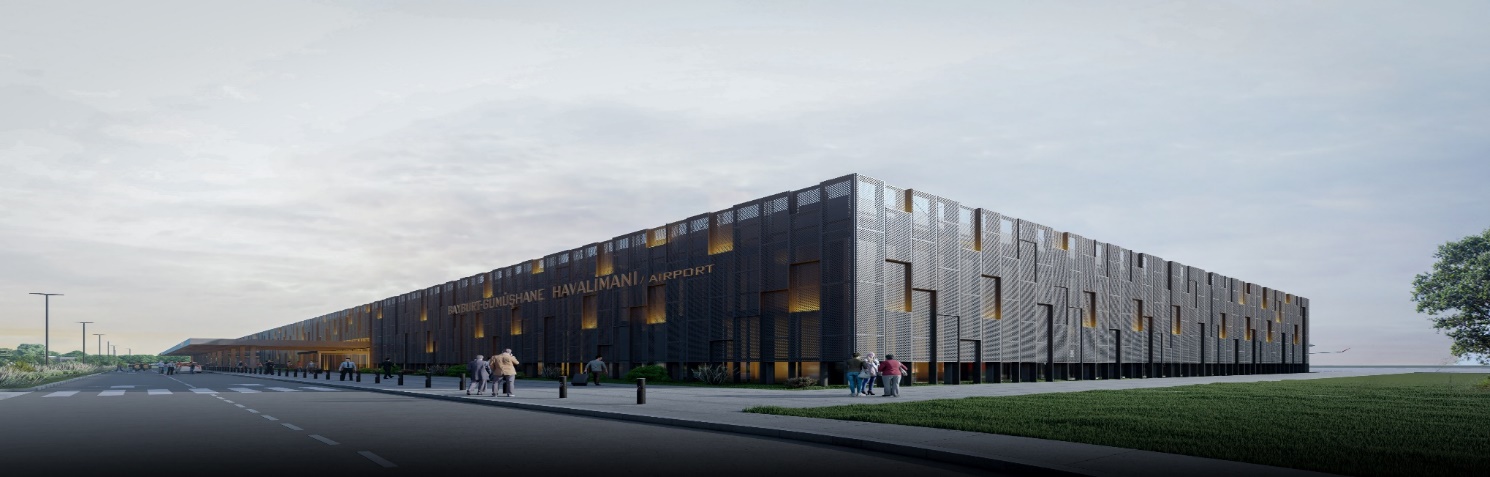 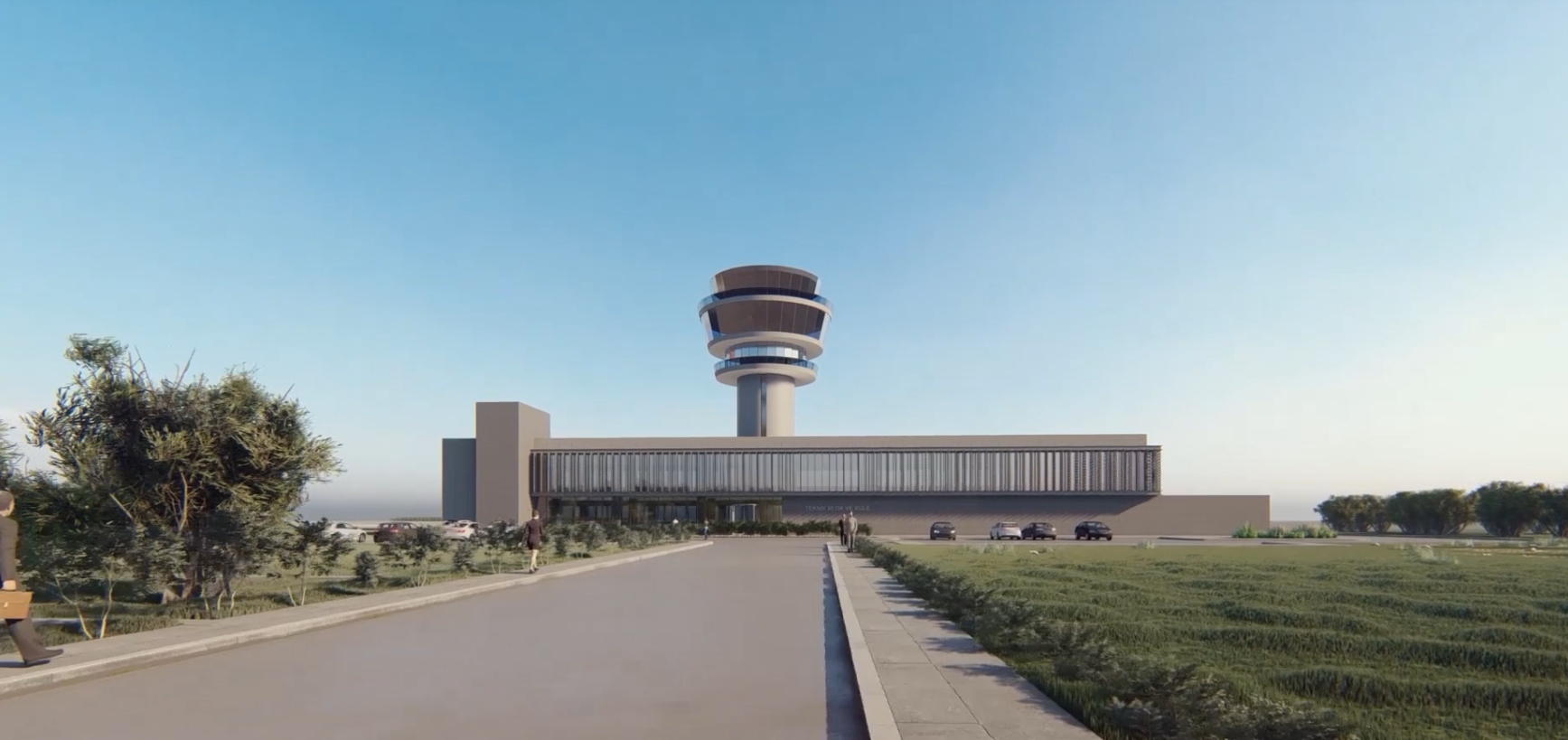 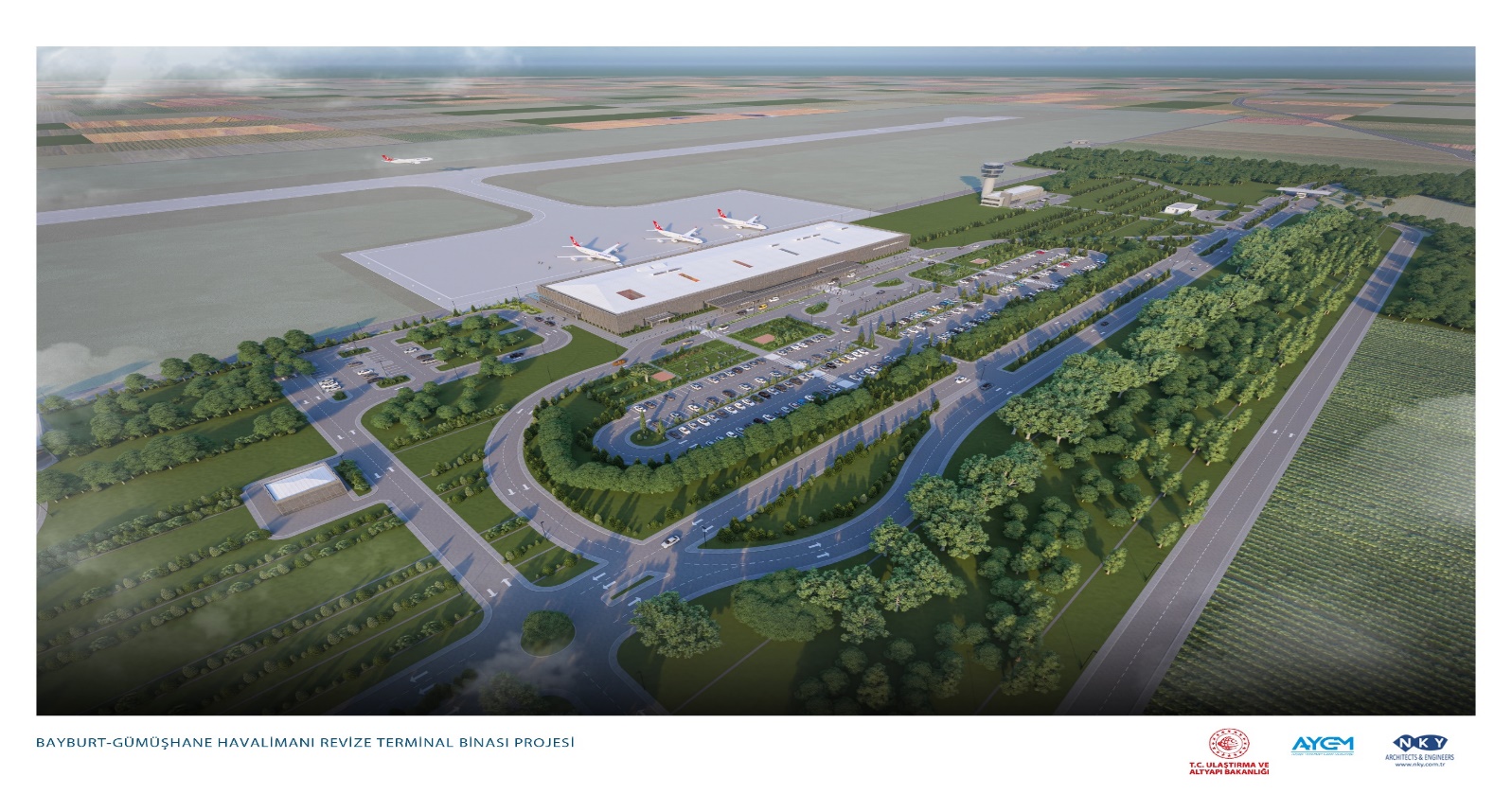 